Modèle de règlement de Grand PrixSamedi jj et dimanche jj mois 2023Nom du Golf – Code Postal - VilleTél. : xx xx xx xx xx www.xxxxxxx.com / adresse mailRÈGLEMENT PARTICULIER DE L’ÉPREUVETERRAINL’épreuve se déroulera sur le parcours du Golf de xx : yy.FORME DE JEUStroke-play brut 36 trous sur 2 tours, 18 trous par jour. (A adapter si + 36 trous)SÉRIES ET CATÉGORIES SPORTIVESUne série Messieurs.Une série Dames.(Le club doit fixer une limite d’index qui ne peut être supérieure à 11,4 pour les Messieurs et 14,4 pour
les Dames à la date de clôture des inscriptions.)OUVERTE ÀL’épreuve est ouverte aux joueurs licenciés ffgolf 2024 s’étant acquitté du droit de jeu fédéral de 35 euros ou être licencié d’une fédération étrangère reconnue. Les joueurs devront être à jour de leurs droits d’engagement à tous les Grand Prix antérieursLes joueurs doivent être titulaires d’un certificat médical de non contre-indication à la pratique du Golf en compétition ou si le joueur a fourni un certificat en 2022 ou 2023, attesté avoir répondu négativement à toutes les questions du questionnaire de santé disponible sur l’espace licencié My ffgolf. Pour les joueurs non licenciés en France, attester avoir répondu négativement à toutes les questions du questionnaire de santé disponible sur le site de la ffgolf.La licence et le certificat médical doivent enregistrés à la ffgolf avant le début de l’épreuve, faute de quoi la saisie du score du joueur sera bloquée sur RMS.Epreuve non-Fumeur : Voir § 1.2-2 (5)INSCRIPTIONLa date limite d’inscription est fixée au jour mois 2024 à heure (à j-14 avant le début de l’épreuve).(Préciser la méthode d’inscription). Seule la date de réception des inscriptions sera prise en compte dans l’établissement de la liste officielle.La liste des joueurs retenus sera publiée au le jour mois 2024 à heure (à j-10 avant le début de l’épreuve) Droits d'engagement :- pour les adultes : 90 euros maximum pour 2 jours, 110 euros maximum pour 3 ou 130 euros maximum pour 4 jours)- pour les licenciés ffgolf de 19 à 24 ans (nés entre 2000 et 2005) : 65 euros- pour les licenciés ffgolf de 18 ans et moins (nés en 2006 ou après) : 50 euros(Le club organisateur peut mettre en place un tarif préférentiel pour ces membres ; un joueur ou une joueuse qui possède une licence française, mais qui s’inscrit en tant que non licencié ffgolf à un grand Prix ne pourra pas bénéficier des réductions tarifaires ci-dessus)Champ des joueurs :Le nombre maximun de joueurs sera de XX incluant XX dames minimum (hors Wild Card) et xx Wild Card maximum (si le club le souhaite XX pros)(Le Club doit respecter lors des inscriptions les quotas établis dans le cahier des charges des Grand Prix 2024 (page 24) fixant un nombre minimum pour les Dames (hors Wild Card) et un nombre maximum pour les Pros lorsque les séries existent. Dans les limites du champ maximum, les joueurs ne répondant pas aux critères peuvent disposer de wild cards. La répartition des wild cards est du ressort de la Ligue qui pourra en affecter une partie au Club organisateur. La Direction Technique Nationale se réserve le droit d’utiliser directement 3 de ces wild cards pour des joueurs qu’elle aura désignés).Le club réservera 10% de son champ de joueurs aux licences Or U16 qui ne rentrent pas via leur place au mérite amateur ou par leur index (exemple : mai à aout : 10% de 114 messieurs = 11 et 10% de 42 dames = 4). Les places seront attribuées en respectant les mêmes critères que la liste officielle. Un joueur U16, titulaire de la licence Or n’a pas l’obligation d’avoir l’index requis pour intégrer le quota des 10%.Le champ des joueurs sera déterminé comme suit :Sauf pour les Grands Prix Elites, les joueurs/joueuses seront retenus en privilégiant d’abord les joueurs et joueuses de nationalité étrangère classés dans les 2000 premiers du WAGR pour les Messieurs et dans les 1500 premières du WWAGR pour les Dames puis en fonction de l’ordre du Mérite National Amateur à la clôture des inscriptions, puis de l’ordre des index tout en respectant le nombre minimum de Dames indiqué dans le tableau précédent.La limite éventuelle d’index ne s’applique pas aux joueurs de nationalité étrangère classés dans les 2000 premiers du WAGR pour les Messieurs et dans les 1500 premières du WWAGR pour les Dames ou aux joueurs classés dans le Mérite National Amateur.(Dans les Grands Prix Elite, les joueurs/joueuses seront retenus en privilégiant d’abord les joueurs/joueuses classés dans les 2500 premiers du WAGR pour les Messieurs et dans les 2500 premières du WWAGR pour les Dames puis en fonction de l’ordre du Mérite National Amateur à la clôture des inscriptions, puis de l’ordre des index tout en respectant le nombre minimum de Dames indiqué dans le tableau précédent. La limite éventuelle d’index ne s’applique pas aux joueurs/joueuses classés dans les 2500 premiers du WAGR pour les Messieurs et dans les 2500 premières du WWAGR pour les Dames ou aux joueurs/joueuses classés dans le Mérite National Amateur)HEURES DE DÉPARTSPremier tour :  premier départ à x heures dans préciser l’ordre.Deuxième tour : premier départ à x heures dans l’ordre inverse des résultats.Préciser où et quand les trouver.(respecter les consignes de la page 25 et 26 du VDM ffgolf - du cahier des charges des Grand Prix – tirage des départs et cadences de jeu)Pour les épreuves de 2 tours : Hors circonstances particulières, les départs devraient se faire du troun°1.- 1er jour : Prendre la liste d’entrée, la couper en 4 blocs égaux (bloc 1 meilleurs joueurs à bloc 4moins bons joueurs). Faire jouer le bloc 2, puis le bloc 1 et pour finir le bloc 3 puis 4.- 2ème jour : En fonction des résultats du 1er tour, ordre décroissant.Lors du 2ème tour, le tirage des départs doit se faire dans l’ordre inverse des résultats, Dames et Messieurs séparément (avec éventuellement une alternance de 3 ou 4 groupes successifs de Dames et de Messieurs).L’intervalle des départs recommandé est de 11 minutes. Il ne doit en aucun cas être inférieur à 10 minutes.Si l’organisation de l’épreuve a nécessité de faire des départs de deux tees différents, le tirage du 2ème tour devra se faire en U inversé (Voir chapitre 3.8.4 ORGANISATION DES DEPARTS).MARQUES DE DÉPARTSMessieurs : Repère 2 Marques Blanches – Par x, SSS yDames : Repère 4 Marques Bleues – Par x, SSS yJEU LENTLa procédure de jeu rapide des règles locales fédérales permanentes s’applique (lire § 1.2-2-3 et 1.2.2-4 du vadémécum)DÉPARTAGE DES EX ÆQUOEn cas d’égalité pour la 1re place pour chaque sexe à la fin de l’épreuve, il sera joué un play-off en trou par trou sur les trous x, y…NB : En cas d’impossibilité de terminer un play-off ou de le faire jouer, le classement provisoire deviendra définitif, à moins que le Comité de l’épreuve en décide autrement (exemple : déclarer des co-vainqueurs).Pour les autres places, le départage se fera sur les 18, 9, 6, 3 et dernier trous. (Classement RMS)PRIXLes x premiers messieurs du classement brut seront récompensés.Les y premières dames du classement brut seront récompensées.REMISE DES PRIXPréciser où et quand COMITÉ DE L’ÉPREUVE - ARBITRESDonner les noms des personnes(Le Comité de l'épreuve est constitué de 3 ou 5 personnes dont au minimum : - 1 représentant du Club organisateur - 1 représentant du corps arbitral - 1 représentant de la Ligue (qui peut être un des autres arbitres) Les frais du représentant de la Ligue et des arbitres (déplacement/nourriture et si nécessaire hébergement) sont à la charge du Club organisateur. Le Comité de l'épreuve, une fois sur place, doit s'assurer que la coordination avec les services de secours a bien été organisée).Le Comité de l’épreuve se réserve le droit de modifier le présent règlement au cours du Grand Prix pour faire face à tout événement particulier (intempéries, …).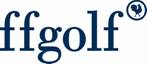 Logo de votre Golf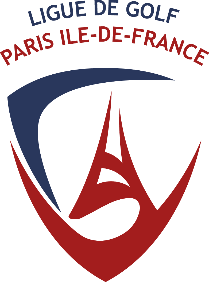 